Мастер класс«Как уменьшить размеры картинок »Подготовила: Маргия Т.T.Существует небольшой недостаток при загрузке фото на сайт, размеры фотографии  довольно большие из-за разрешающей способности  фотоаппаратов. По этой причине размер фотографии необходимо уменьшать.  Как это сделать? Для этого необходимо сделать ряд преобразовании.Смотрим размер  изображения.  Для этого выделяем нужное изображение и кликаем правой кнопкой мыши. Смотрим каков его «Вес».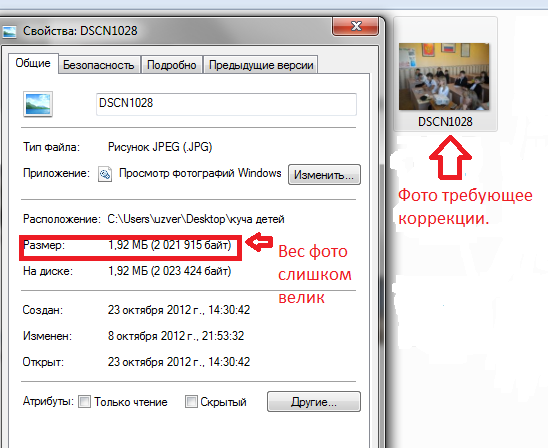 Нажимаем кнопку . 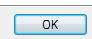 Открываем фото с помощью менеджера фотографии. Для этого щелкаем правой кнопкой мыши по фото и выбираем подпункт «Открыть с помощью» 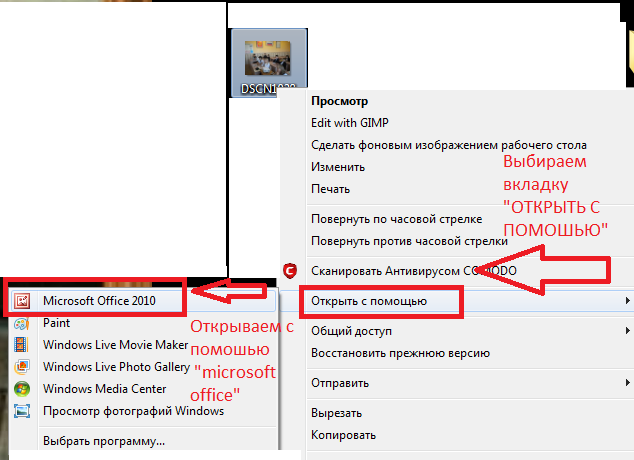 Далее щелкаем на пиктограмму «Изменить рисунки» 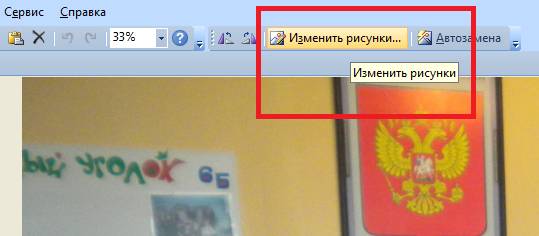 Далее справа появиться меню по преобразованию картинки, ну нас интересует только изменения размера «Веса изображения» для этого выбираем вкладку «обрезка»    появиться следующее окно  изменяем процентное отражение  фото, для этого  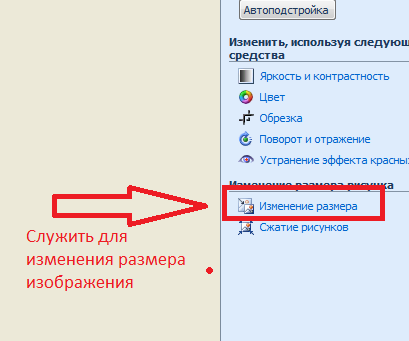 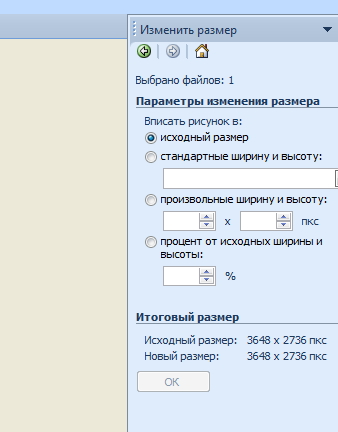 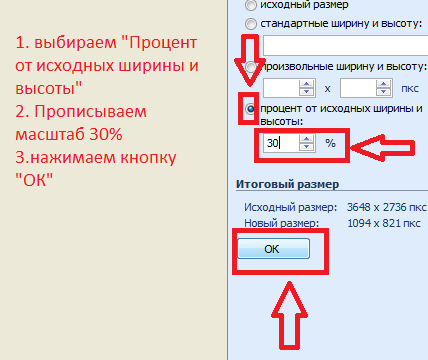 эти преобразования помогут  изменить размер изображения для удобной загрузки его на сайт, а также поможет избежать перегрузок сервера.